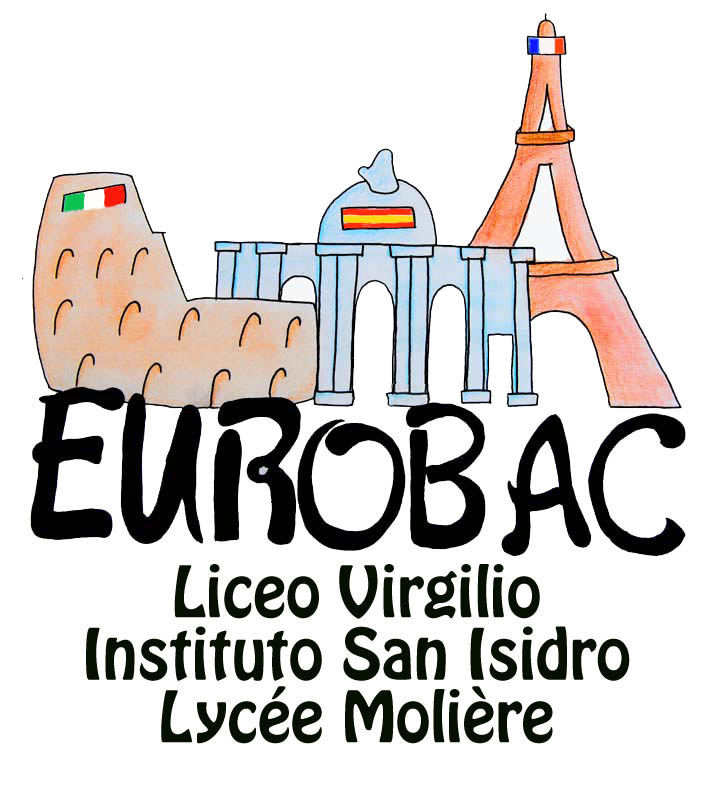 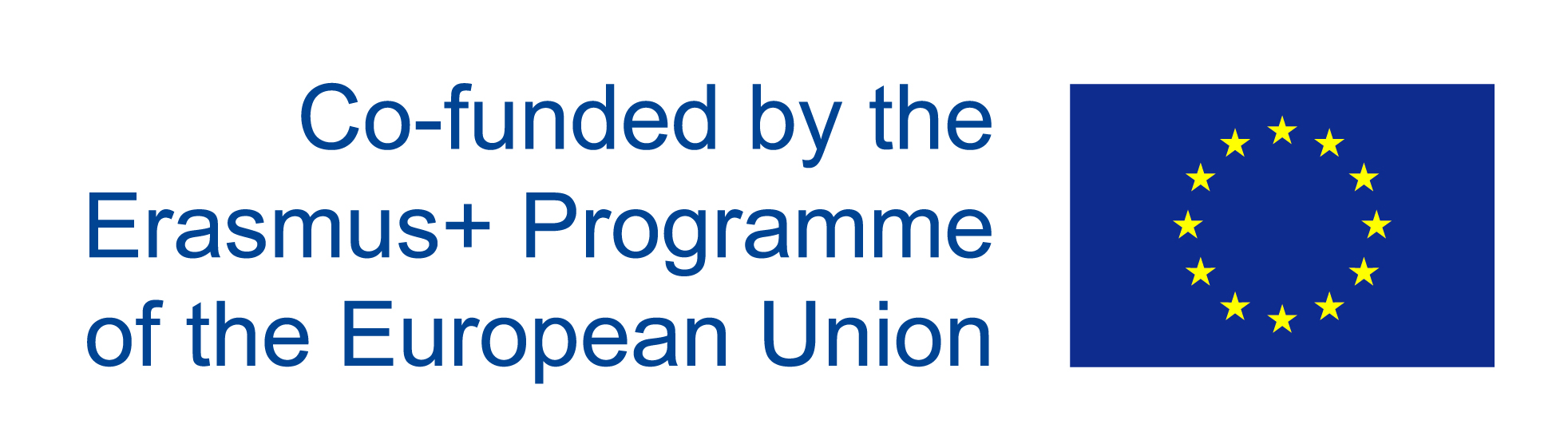 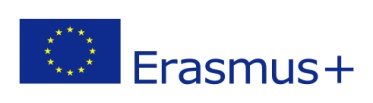 RENCONTRE EUROBAC  - ESCALE 1 : PARISdu samedi 23 au vendredi 29 JANVIER 2016WEEK- END EN FAMILLE ACCUEIL des étudiants au LYCEE MOLIERE  à 12h30 WEEK- END EN FAMILLE ACCUEIL des étudiants au LYCEE MOLIERE  à 12h30  lundi 25 janvier  lundi 25 janvier MATIN 9h00-10h0010H30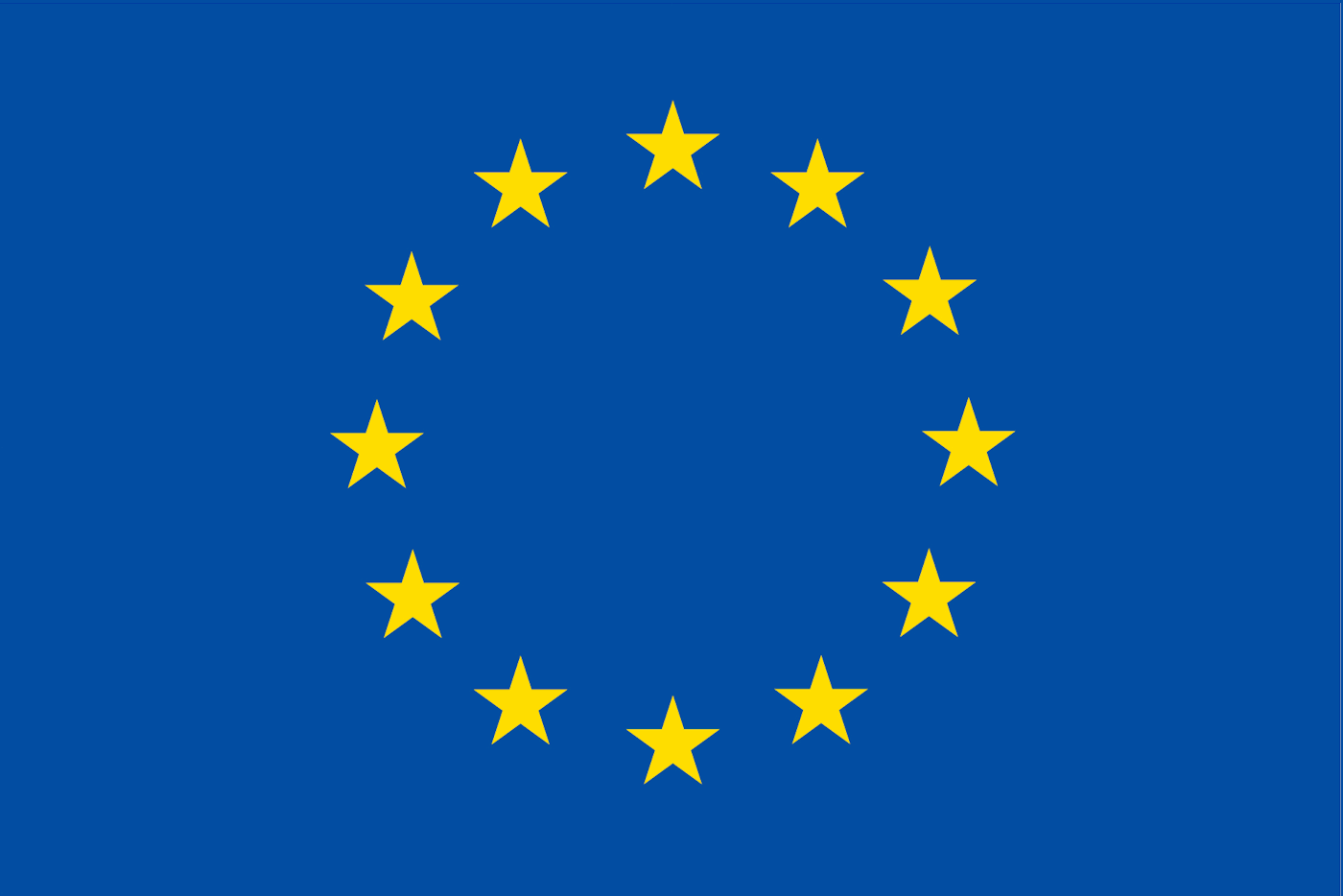 11h30L’Europe aujourd’huiMatinée d’ouverture de la Semaine Eurobac Les Parisiens exposent : « Touché par une œuvre » CONFERENCE – DEBAT : invité : M. Pascal Durand, eurodéputé. le rôle du Parlement européen dans le processus des décisions communautaires, les fonctions d’un eurodéputé, le sentiment d’appartenance à l’Europe. APRES- MIDIParcours EurobacLES HAUTS LIEUX :  Visite à la Tour Eiffel mardi 26 janvier mardi 26 janvier MATIN 9h – 10h 10h15 – 11h15 11h15 – 12h10 En deux groupes12h10 – 13h10 Petit déjeuner d’accueil offert aux correspondants madrilènes et romains.Les correspondants assistent aux cours des lycéens français. Les Madrilènes exposent : La révolte étudiante de 1956 à Madrid.Les  Romains exposent : L’Italie et la littérature années 50.Déjeuner Eurobac APRES- MIDI14 h – 16hParcours EurobacSortie  commune en  BATEAU MOUCHEAU FIL DE L’EAU : Introduction: « Quand la Seine rencontre Paris » & Les actualités de la Seine. mercredi 27 janviermercredi 27 janvierMATINVisite du Musée du Louvre.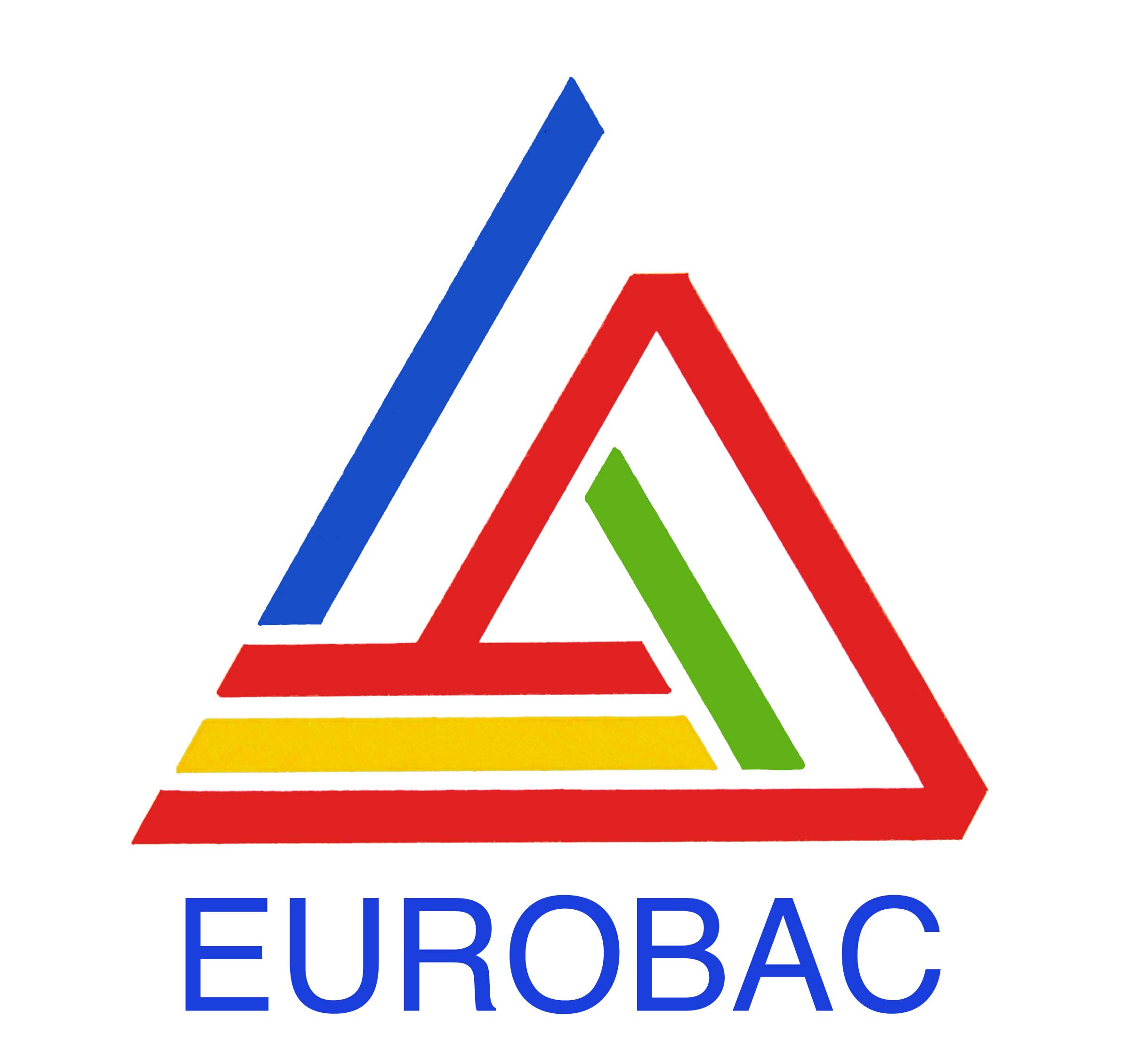 APRES-MIDI Enquête EUROBAC dans les rues de Paris. 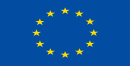 jeudi 28 janvierjeudi 28 janvierMATIN Visite du Musée d’Orsay. APRES- MIDIParcours EurobacLES HAUTS LIEUX :  la Butte  Montmartre.vendredi 29 janviervendredi 29 janvierMATIN 9h00-10h0010h00Matinée de clôture de la Semaine EurobacLes Madrilènes exposent : Paris des années 50 à travers « Le ballon rouge » & la révolte d’étudiants de 1956 à Madrid.  La Direction de l’établissement & les élèves Erasmus parisiens closent la Semaine Eurobac Paris. Photo de groupe.  